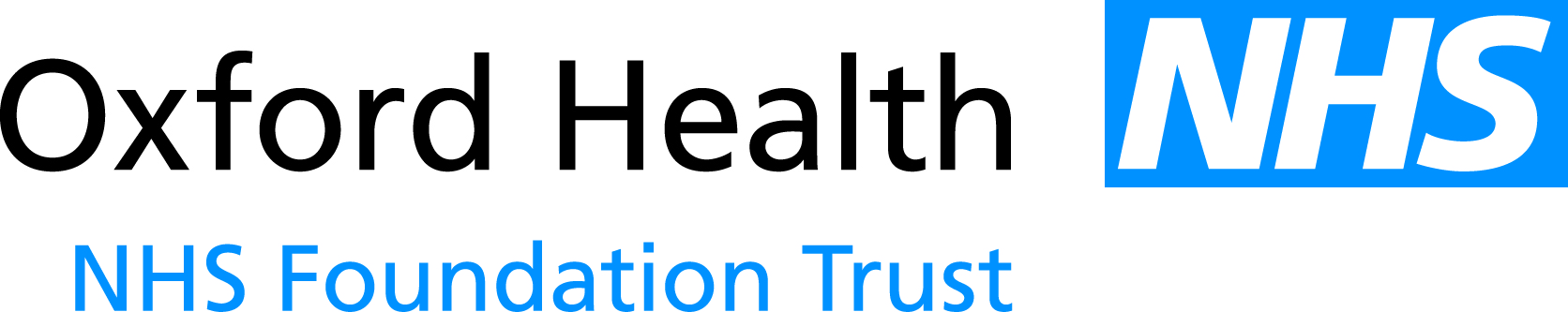 Report to the Meeting of the Oxford Health NHS Foundation Trust Board of Directors26 November 2014Consultant Medical Staff Employer Based Clinical Excellence Awards 2014For: Decision The Trust Board of Directors is asked to decide on the options regarding awarding local employer based Clinical Excellence Awards (CEAs) to consultant medical staff this year.  The options with cost information are outlined in the attached paper.  Option 1 (to award at a rate of 0.20 x eligible consultants) is recomended, which is consistent with the approach taken by the Board in recent years. RecommendationThe Board of Directors is asked to note the information and reach a decision regarding awarding employer based CEAs for 2014.Author and Title: 	Dr Clive Meux, Medical DirectorLead Executive Director:	Dr Clive Meux, Medical Director